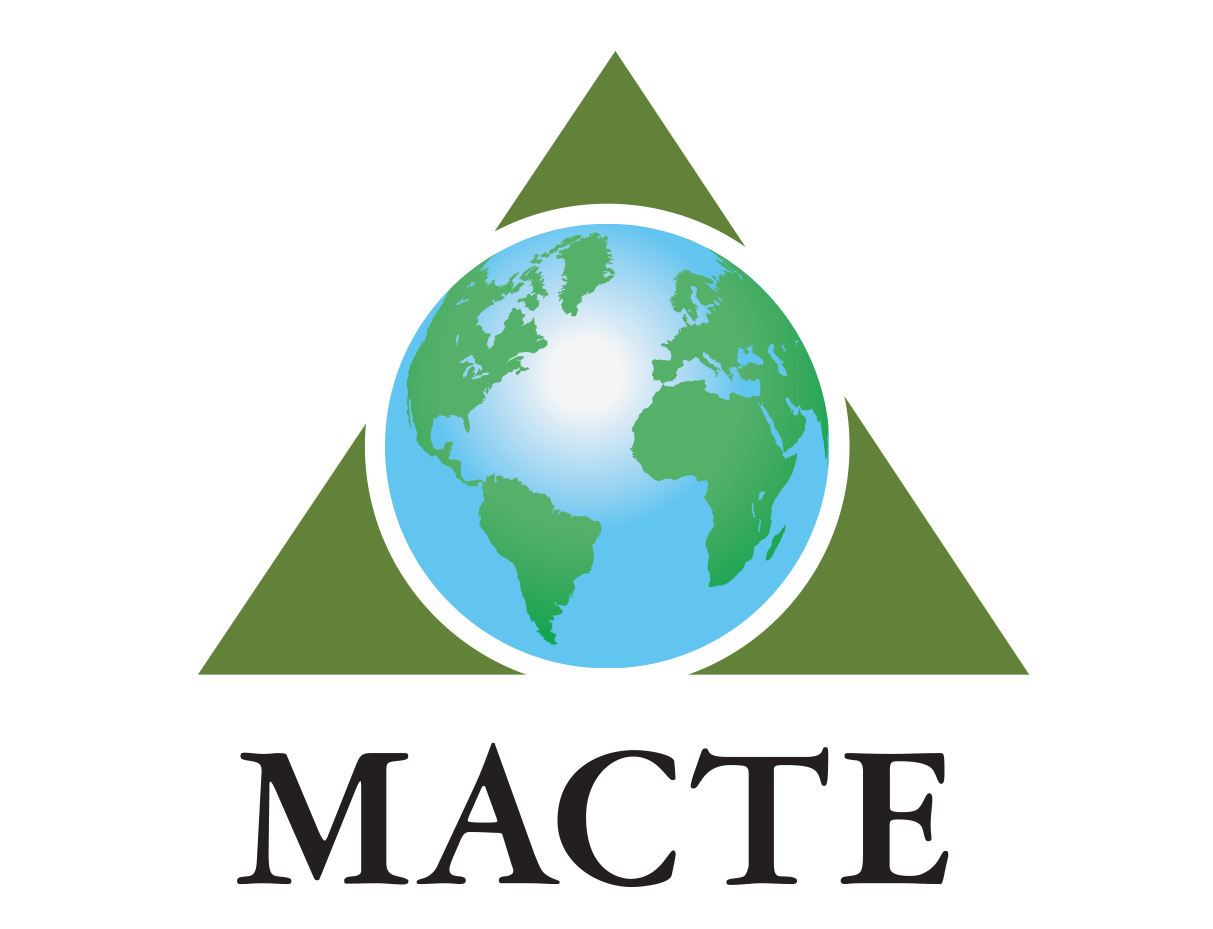 MONTESSORI ACCREDITATION COUNCIL FOR TEACHER EDUCATIONGraduation ListSubmission Instructions: This Graduation List should be emailed to info@macte.org when an individual or group of adult learners has completed an accredited course and is ready for credentialing. Program Information 	Program Name:      Address of Location Attended (if same for all adult learners listed):       